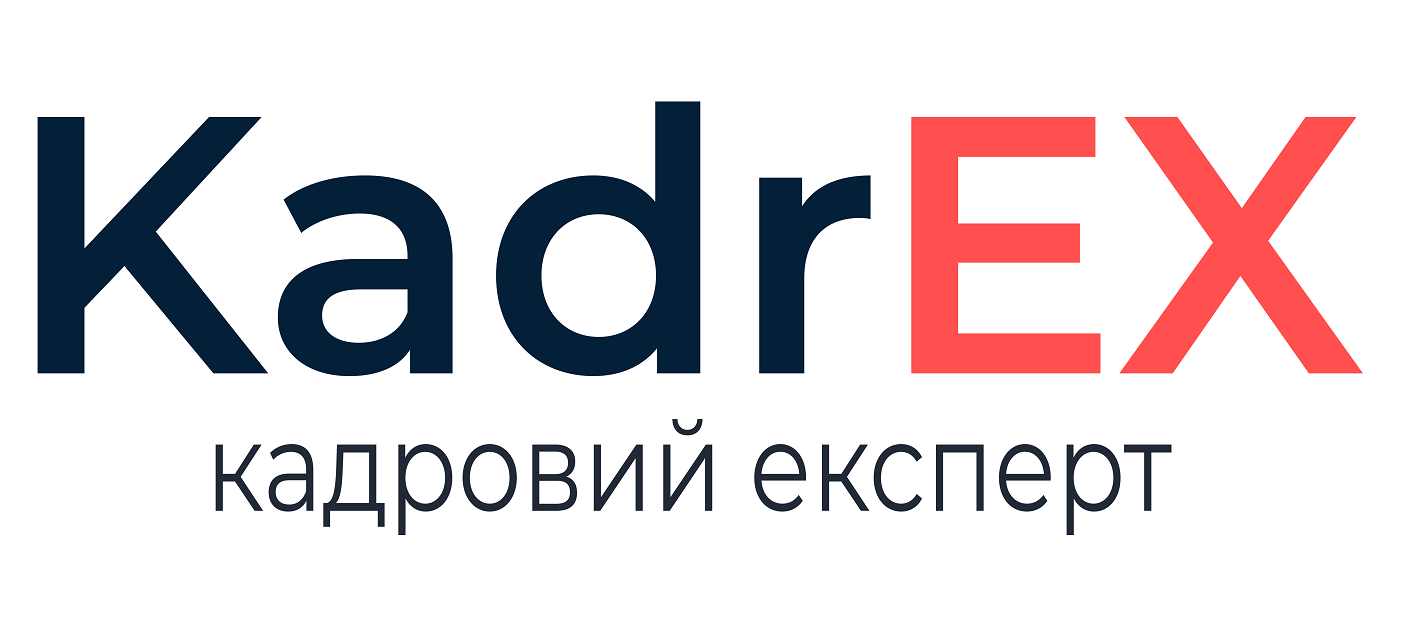 ________________________________________________
назва підприємства
Код ЄДРПОУ 85274196НАКАЗ«___»___ 20___                         _________________                                     № ______Про надання щорічної основної відпустки ______________________________Відповідно до ст. 75 КЗпП і ст. 6 Закону України «Про відпустки» від 15.11.1996 р. № 504/96-ВРНАДАТИ:______________________________, _________________________________, щорічну основну відпустку тривалістю _____ календарні дні з «____» __________________ до «____» __________________ 20___ року включно за період роботи «____» __________________ 20___ р. – «____» __________________ 20___ р.Підстави: 	заява ______________________ від «____» __________________ 20___ р.Директор 				_______________		___________________________
			                                                      підпис				          ім‘я, ПРІЗВИЩЕ Ознайомлення з наказом направлено через Viber«___»___ 20___ 